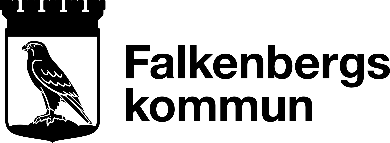 Rehabanmälan inkom:                          Flytt till:___________________________ datum:___________Ärende/Problem: Personnummer: Namn:Adress: Telefon: Nyckelgömma/portkod:Hemtjänstgrupp/Tfn:SÄBO/Avdelning/rum:PRIO: Kontrollera hjälpmedelslista HMC (inkl BMB)   □Kontrollera hjälpmedelslista HMS      □Rätt ansvarig i Pulsen     □Hälsoärenden att stänga   Nej □     Klart    □     HSL-tid att avsluta   Nej □     Klart    □     Appva       □  Rensa och uppdatera hemdok         □  